Modello 1 vis  : uscite didattiche/ visita di istruzione un giornoObiettivi Formativi: ________________________________________________________________________________________________________________________________________________________________________________________________________________________________________________________________________________________________Discipline coinvolte nella formazione degli allievi in preparazione della gita, con evidenze delle parti di programma: ________________________________________________________________________________________________________________________________________________________________________________________________________________________________________________________________________________________________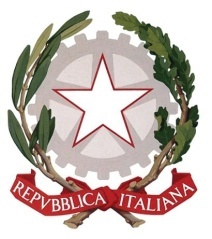 ISTITUTO di ISTRUZIONE SUPERIORE“Gae Aulenti”ISTITUTO di ISTRUZIONE SUPERIORE“Gae Aulenti”ISTITUTO di ISTRUZIONE SUPERIORE“Gae Aulenti”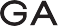 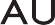 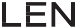 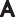 I.I.S. “R. Vaglio”          BiellaI.I.S. “R. Vaglio”          BiellaI.P.S.S.A.R. “E. Zegna”Valdilana - Cavaglià - Biella           I.P.S.I.A. “G. Ferraris”                           Biella           I.P.S.I.A. “G. Ferraris”                           BiellaClassi coinvolteNumero alunni componentiDi cui partecipanti  Numero Alunni HNumero Accompagnatori secondo regolamentoMeta Meta Meta Periodo  Periodo  Periodo  Docenti accompagnatoriCognome e nomefirmaDocenti accompagnatoriDocenti accompagnatoriDescrizione (visita museo, esposizione……………………….)Descrizione (visita museo, esposizione……………………….)Descrizione (visita museo, esposizione……………………….)